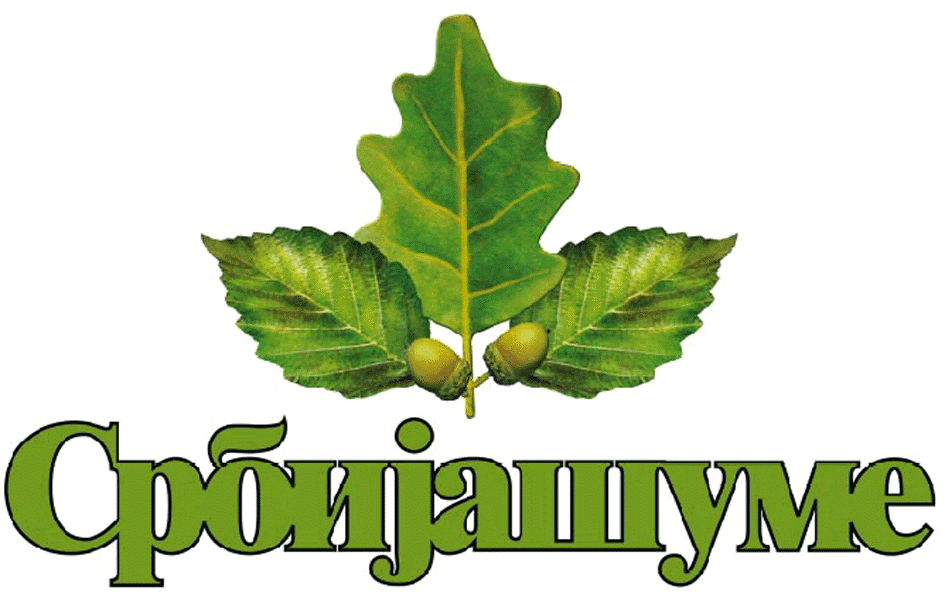 Јавно предузеће "СРБИЈАШУМЕ" - Београд Шумско газдинство „БЕОГРАД“ - Београд Адреса: 11 000 Београд, Кнеза Милоша 55Тел: 011/36-11-083Факс: 011-36-11-887web: www.srbijasume.rsБрој: 363/2019-11-2Датум: 11.10.2019.г.ОБАВЕШТЕЊЕ О ЗАКЉУЧЕНОМ УГОВОРУНазив наручиоца: ЈП ''Србијашуме'' , ШГ "Београд“ - БеоградАдреса наручиоца: Кнеза Милоша 55, 11000 БеоградИнтернет страница наручиоца: www.srbijasume.rsВрста наручиоца: Државно јавно предузећеВрста поступка јавне набавке: Отворени поступак.Врста предмета набавке: ДобраОпис предмета набавке: Семе пшенице и јечма за ШГ „Београд“ – Београд, обликовано у 2 (две) партије.Партија број 2. - Семе јечма.Назив и ознака из општег речника набавке: Семење – 03111000.Уговорена вредност (без ПДВ-а): 49.392,00 динараКритеријум за доделу уговора: Најнижа понуђена ценаБрој примљених понуда: 4 (четири)Понуђена цена (без ПДВ-а): Највиша - 58.800,00 динара Најнижа - 49.392,00 динара Понуђена цена код прихватљивих понуда (без ПДВ-а): Највиша - 58.800,00 динара Најнижа - 49.392,00 динара Део или вредност уговора који ће се извршити преко подизвођача:-Датум доношења одлуке о додели уговора: 26.07.2019.г.Датум закључења уговора: 09.10.2019.г.Основни подаци о добављачу:Период важења уговора: 12 (дванаест) месеци од датума закључења уговора или до момента утрошка средстава у износу укупне вредности уговора. Околности које представљају основ за измену уговора:Купац може након закључења уговора о јавној набавци, без спровођења поступка јавне набавке повећати обим предмета набавке, с тим да се вредност уговора може повећати максимално до 5% од укупне вредности првобитно закљученог уговора, у складу са чланом 115. Закона о јавним набавкамаОстале информације:-Назив добављачаАдреса добављачаОпштинаМатични бројПИБ„АГРО-ДУКАТ“ д.о.о. – ЗрењанинКонстантина Данила ббЗрењанин08708495100903976